SOLICITAÇÃO DE HOSPEDAGEM     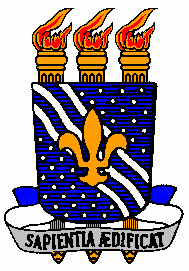 MINISTÉRIO DA EDUCAÇÃOUNIVERSIDADE FEDERAL DA PARAÍBACENTRO DE CIÊNCIAS SOCIAIS APLICADASDEPARTAMENTO DE GESTÃO PÚBLICA1. IDENTIFICAÇÃO 1. IDENTIFICAÇÃO 1. IDENTIFICAÇÃO 1. IDENTIFICAÇÃO 1. IDENTIFICAÇÃO 1. IDENTIFICAÇÃO 1. IDENTIFICAÇÃO 1. IDENTIFICAÇÃO 1. IDENTIFICAÇÃO NomeCPFE-mailE-mailTelefoneTelefoneCargo ou Função que ocupaCargo ou Função que ocupa2. DESCRIÇÃO DO MOTIVO DA VIAGEM2. DESCRIÇÃO DO MOTIVO DA VIAGEM2. DESCRIÇÃO DO MOTIVO DA VIAGEM2. DESCRIÇÃO DO MOTIVO DA VIAGEM2. DESCRIÇÃO DO MOTIVO DA VIAGEM2. DESCRIÇÃO DO MOTIVO DA VIAGEM2. DESCRIÇÃO DO MOTIVO DA VIAGEM2. DESCRIÇÃO DO MOTIVO DA VIAGEM2. DESCRIÇÃO DO MOTIVO DA VIAGEM3. PERÍODO DE HOSPEDAGEM3. PERÍODO DE HOSPEDAGEM3. PERÍODO DE HOSPEDAGEM3. PERÍODO DE HOSPEDAGEM3. PERÍODO DE HOSPEDAGEM3. PERÍODO DE HOSPEDAGEM3. PERÍODO DE HOSPEDAGEM3. PERÍODO DE HOSPEDAGEM3. PERÍODO DE HOSPEDAGEMCHEGADACHEGADACHEGADADataHorárioSAÍDASAÍDASAÍDADataHorário4. TIPO DE APARTAMENTO4. TIPO DE APARTAMENTO4. TIPO DE APARTAMENTO4. TIPO DE APARTAMENTO4. TIPO DE APARTAMENTO4. TIPO DE APARTAMENTO4. TIPO DE APARTAMENTO4. TIPO DE APARTAMENTO4. TIPO DE APARTAMENTOSimplesDuploTriplo5. ALIMENTAÇÃO (POR DIA)5. ALIMENTAÇÃO (POR DIA)5. ALIMENTAÇÃO (POR DIA)5. ALIMENTAÇÃO (POR DIA)5. ALIMENTAÇÃO (POR DIA)5. ALIMENTAÇÃO (POR DIA)5. ALIMENTAÇÃO (POR DIA)5. ALIMENTAÇÃO (POR DIA)5. ALIMENTAÇÃO (POR DIA)NãoSim   Quantidade: ________________Sim   Quantidade: ________________Sim   Quantidade: ________________6. JUSTIFICATIVA para hospedagens que ocorram em final de semana e/ou feriados (se houver):7. JUSTIFICATIVA para entrega da solicitação fora do prazo de 10 dias (hospedagens individuais) e 30 dias (hospedagens de grupos), conforme Instrução Normativa PRA 01/2015:7. JUSTIFICATIVA para entrega da solicitação fora do prazo de 10 dias (hospedagens individuais) e 30 dias (hospedagens de grupos), conforme Instrução Normativa PRA 01/2015:7. JUSTIFICATIVA para entrega da solicitação fora do prazo de 10 dias (hospedagens individuais) e 30 dias (hospedagens de grupos), conforme Instrução Normativa PRA 01/2015:7. JUSTIFICATIVA para entrega da solicitação fora do prazo de 10 dias (hospedagens individuais) e 30 dias (hospedagens de grupos), conforme Instrução Normativa PRA 01/2015:7. JUSTIFICATIVA para entrega da solicitação fora do prazo de 10 dias (hospedagens individuais) e 30 dias (hospedagens de grupos), conforme Instrução Normativa PRA 01/2015:7. JUSTIFICATIVA para entrega da solicitação fora do prazo de 10 dias (hospedagens individuais) e 30 dias (hospedagens de grupos), conforme Instrução Normativa PRA 01/2015:7. JUSTIFICATIVA para entrega da solicitação fora do prazo de 10 dias (hospedagens individuais) e 30 dias (hospedagens de grupos), conforme Instrução Normativa PRA 01/2015:7. JUSTIFICATIVA para entrega da solicitação fora do prazo de 10 dias (hospedagens individuais) e 30 dias (hospedagens de grupos), conforme Instrução Normativa PRA 01/2015:7. JUSTIFICATIVA para entrega da solicitação fora do prazo de 10 dias (hospedagens individuais) e 30 dias (hospedagens de grupos), conforme Instrução Normativa PRA 01/2015:7. JUSTIFICATIVA para entrega da solicitação fora do prazo de 10 dias (hospedagens individuais) e 30 dias (hospedagens de grupos), conforme Instrução Normativa PRA 01/2015:7. JUSTIFICATIVA para entrega da solicitação fora do prazo de 10 dias (hospedagens individuais) e 30 dias (hospedagens de grupos), conforme Instrução Normativa PRA 01/2015:7. JUSTIFICATIVA para entrega da solicitação fora do prazo de 10 dias (hospedagens individuais) e 30 dias (hospedagens de grupos), conforme Instrução Normativa PRA 01/2015:TERMO DE COMPROMISSOPelo presente, comprometo-me:a) Apresentar documento de identificação, bem como quaisquer outras informações adicionais solicitadas pelo hotel no momento do Check-in;b) Informar com antecedência mínima de 4 (quatro) dias úteis qualquer alteração ou cancelamento de hospedagem;c) Preencher o formulário de Prestação de contas no prazo de até 5 dias após retorno da viagem;d) Que não receberei nenhuma diária de outro órgão público de qualquer esfera no mesmo período;e) Em caso de alimentação, assinar apenas os vouchers utilizados;  f) Arcar com as despesas extras estranhas à pousada e alimentação.TERMO DE COMPROMISSOPelo presente, comprometo-me:a) Apresentar documento de identificação, bem como quaisquer outras informações adicionais solicitadas pelo hotel no momento do Check-in;b) Informar com antecedência mínima de 4 (quatro) dias úteis qualquer alteração ou cancelamento de hospedagem;c) Preencher o formulário de Prestação de contas no prazo de até 5 dias após retorno da viagem;d) Que não receberei nenhuma diária de outro órgão público de qualquer esfera no mesmo período;e) Em caso de alimentação, assinar apenas os vouchers utilizados;  f) Arcar com as despesas extras estranhas à pousada e alimentação.TERMO DE COMPROMISSOPelo presente, comprometo-me:a) Apresentar documento de identificação, bem como quaisquer outras informações adicionais solicitadas pelo hotel no momento do Check-in;b) Informar com antecedência mínima de 4 (quatro) dias úteis qualquer alteração ou cancelamento de hospedagem;c) Preencher o formulário de Prestação de contas no prazo de até 5 dias após retorno da viagem;d) Que não receberei nenhuma diária de outro órgão público de qualquer esfera no mesmo período;e) Em caso de alimentação, assinar apenas os vouchers utilizados;  f) Arcar com as despesas extras estranhas à pousada e alimentação.TERMO DE COMPROMISSOPelo presente, comprometo-me:a) Apresentar documento de identificação, bem como quaisquer outras informações adicionais solicitadas pelo hotel no momento do Check-in;b) Informar com antecedência mínima de 4 (quatro) dias úteis qualquer alteração ou cancelamento de hospedagem;c) Preencher o formulário de Prestação de contas no prazo de até 5 dias após retorno da viagem;d) Que não receberei nenhuma diária de outro órgão público de qualquer esfera no mesmo período;e) Em caso de alimentação, assinar apenas os vouchers utilizados;  f) Arcar com as despesas extras estranhas à pousada e alimentação.TERMO DE COMPROMISSOPelo presente, comprometo-me:a) Apresentar documento de identificação, bem como quaisquer outras informações adicionais solicitadas pelo hotel no momento do Check-in;b) Informar com antecedência mínima de 4 (quatro) dias úteis qualquer alteração ou cancelamento de hospedagem;c) Preencher o formulário de Prestação de contas no prazo de até 5 dias após retorno da viagem;d) Que não receberei nenhuma diária de outro órgão público de qualquer esfera no mesmo período;e) Em caso de alimentação, assinar apenas os vouchers utilizados;  f) Arcar com as despesas extras estranhas à pousada e alimentação.TERMO DE COMPROMISSOPelo presente, comprometo-me:a) Apresentar documento de identificação, bem como quaisquer outras informações adicionais solicitadas pelo hotel no momento do Check-in;b) Informar com antecedência mínima de 4 (quatro) dias úteis qualquer alteração ou cancelamento de hospedagem;c) Preencher o formulário de Prestação de contas no prazo de até 5 dias após retorno da viagem;d) Que não receberei nenhuma diária de outro órgão público de qualquer esfera no mesmo período;e) Em caso de alimentação, assinar apenas os vouchers utilizados;  f) Arcar com as despesas extras estranhas à pousada e alimentação.TERMO DE COMPROMISSOPelo presente, comprometo-me:a) Apresentar documento de identificação, bem como quaisquer outras informações adicionais solicitadas pelo hotel no momento do Check-in;b) Informar com antecedência mínima de 4 (quatro) dias úteis qualquer alteração ou cancelamento de hospedagem;c) Preencher o formulário de Prestação de contas no prazo de até 5 dias após retorno da viagem;d) Que não receberei nenhuma diária de outro órgão público de qualquer esfera no mesmo período;e) Em caso de alimentação, assinar apenas os vouchers utilizados;  f) Arcar com as despesas extras estranhas à pousada e alimentação.TERMO DE COMPROMISSOPelo presente, comprometo-me:a) Apresentar documento de identificação, bem como quaisquer outras informações adicionais solicitadas pelo hotel no momento do Check-in;b) Informar com antecedência mínima de 4 (quatro) dias úteis qualquer alteração ou cancelamento de hospedagem;c) Preencher o formulário de Prestação de contas no prazo de até 5 dias após retorno da viagem;d) Que não receberei nenhuma diária de outro órgão público de qualquer esfera no mesmo período;e) Em caso de alimentação, assinar apenas os vouchers utilizados;  f) Arcar com as despesas extras estranhas à pousada e alimentação.TERMO DE COMPROMISSOPelo presente, comprometo-me:a) Apresentar documento de identificação, bem como quaisquer outras informações adicionais solicitadas pelo hotel no momento do Check-in;b) Informar com antecedência mínima de 4 (quatro) dias úteis qualquer alteração ou cancelamento de hospedagem;c) Preencher o formulário de Prestação de contas no prazo de até 5 dias após retorno da viagem;d) Que não receberei nenhuma diária de outro órgão público de qualquer esfera no mesmo período;e) Em caso de alimentação, assinar apenas os vouchers utilizados;  f) Arcar com as despesas extras estranhas à pousada e alimentação.TERMO DE COMPROMISSOPelo presente, comprometo-me:a) Apresentar documento de identificação, bem como quaisquer outras informações adicionais solicitadas pelo hotel no momento do Check-in;b) Informar com antecedência mínima de 4 (quatro) dias úteis qualquer alteração ou cancelamento de hospedagem;c) Preencher o formulário de Prestação de contas no prazo de até 5 dias após retorno da viagem;d) Que não receberei nenhuma diária de outro órgão público de qualquer esfera no mesmo período;e) Em caso de alimentação, assinar apenas os vouchers utilizados;  f) Arcar com as despesas extras estranhas à pousada e alimentação.EmAssinatura do propostoAssinatura do propostoAssinatura do propostoAssinatura do propostoAssinatura do proposto8. DE ACORDO:8. DE ACORDO:8. DE ACORDO:8. DE ACORDO:8. DE ACORDO:8. DE ACORDO:8. DE ACORDO:8. DE ACORDO:8. DE ACORDO:8. DE ACORDO:8. DE ACORDO:8. DE ACORDO:Há pertinência entre a função ou cargo do proposto com o motivo da viagem?Há pertinência entre a função ou cargo do proposto com o motivo da viagem?Há pertinência entre a função ou cargo do proposto com o motivo da viagem?Há pertinência entre a função ou cargo do proposto com o motivo da viagem?Há pertinência entre a função ou cargo do proposto com o motivo da viagem?Há pertinência entre a função ou cargo do proposto com o motivo da viagem?SimNãoJustifique (caso negativo):Justifique (caso negativo):Chefia ImediataCarimbo IdentificaçãoChefia ImediataCarimbo IdentificaçãoChefia ImediataCarimbo IdentificaçãoAutoridade Concedente  Carimbo IdentificaçãoAutoridade Concedente  Carimbo IdentificaçãoAutoridade Concedente  Carimbo IdentificaçãoAutoridade Concedente  Carimbo IdentificaçãoAutoridade Concedente  Carimbo IdentificaçãoAutoridade Concedente  Carimbo Identificação